Orca Whale Sound SortThis package contains spectrograms of nine whale calls. Your job is to identify three whale calls that belong to the same clan. Remember, clan members use similar sounds to communicate.Spectrogram One 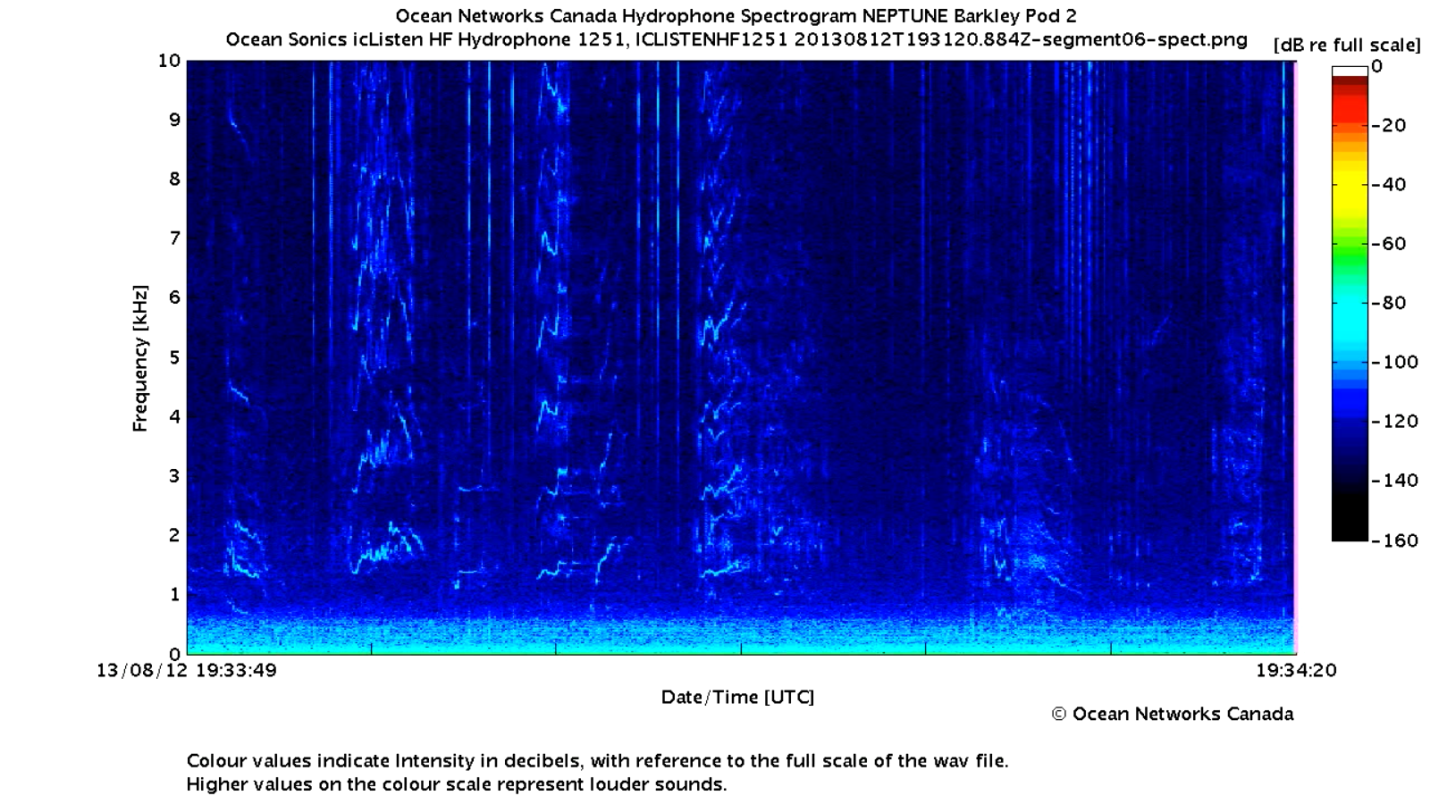 Spectrogram Two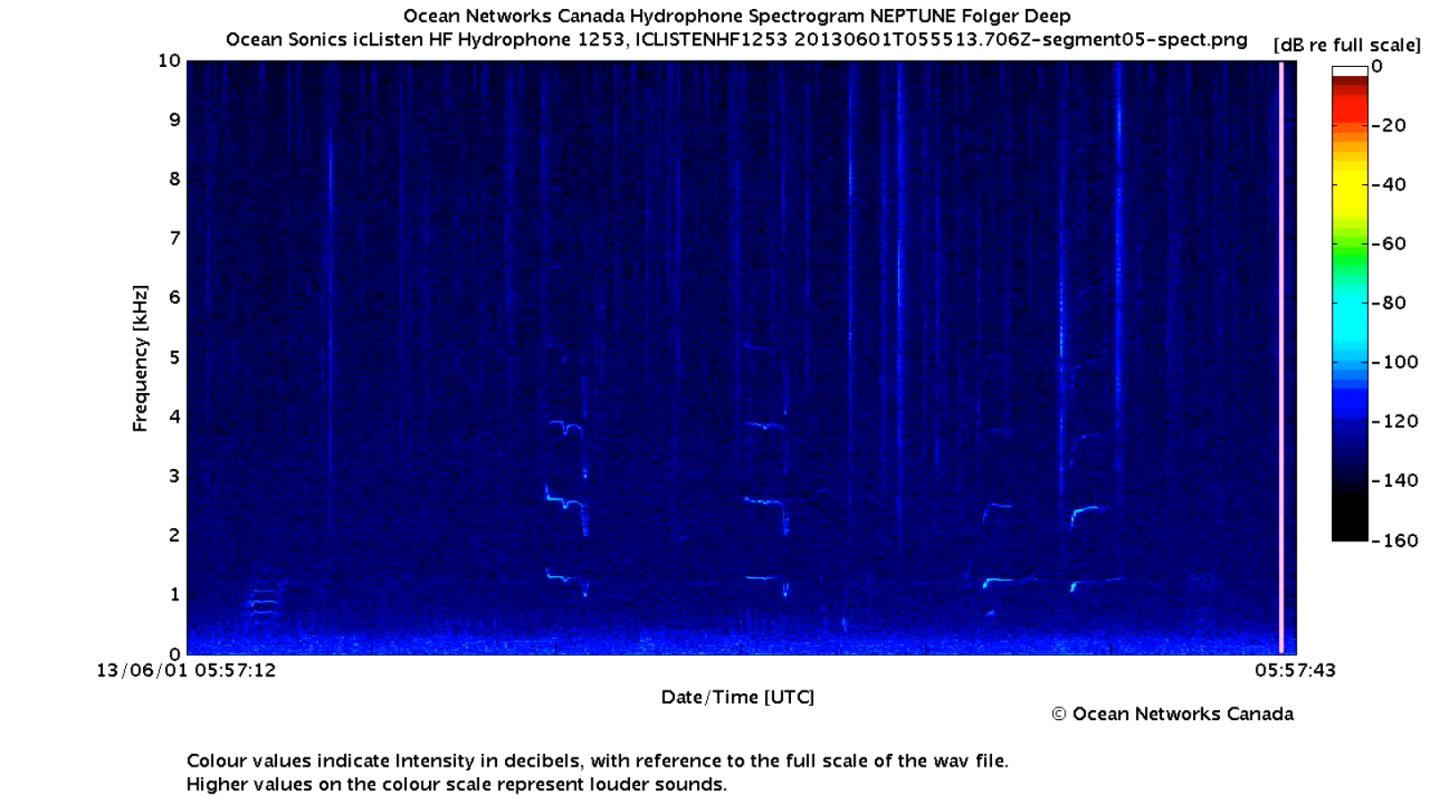 Spectrogram Three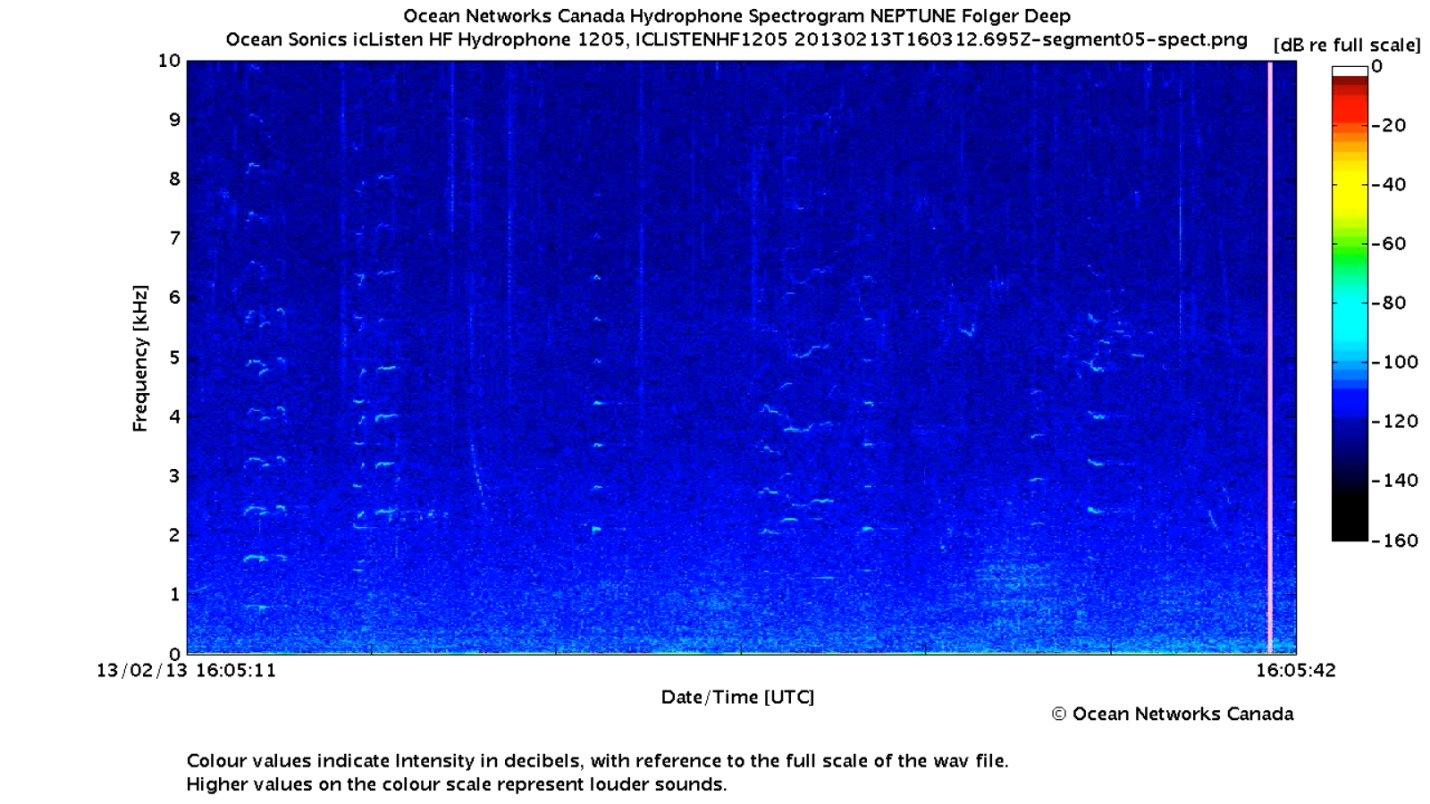 Spectrogram Four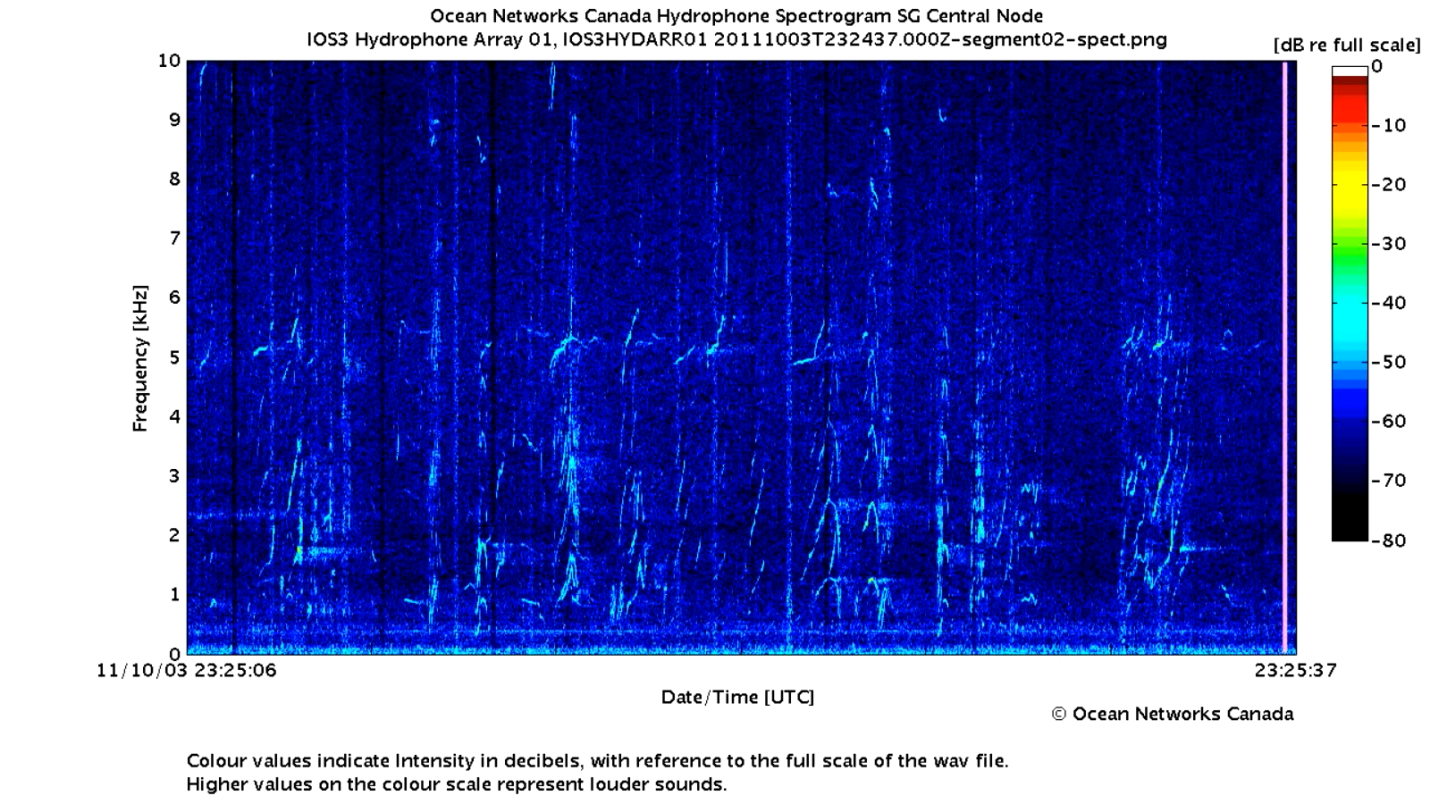 Spectrogram Five 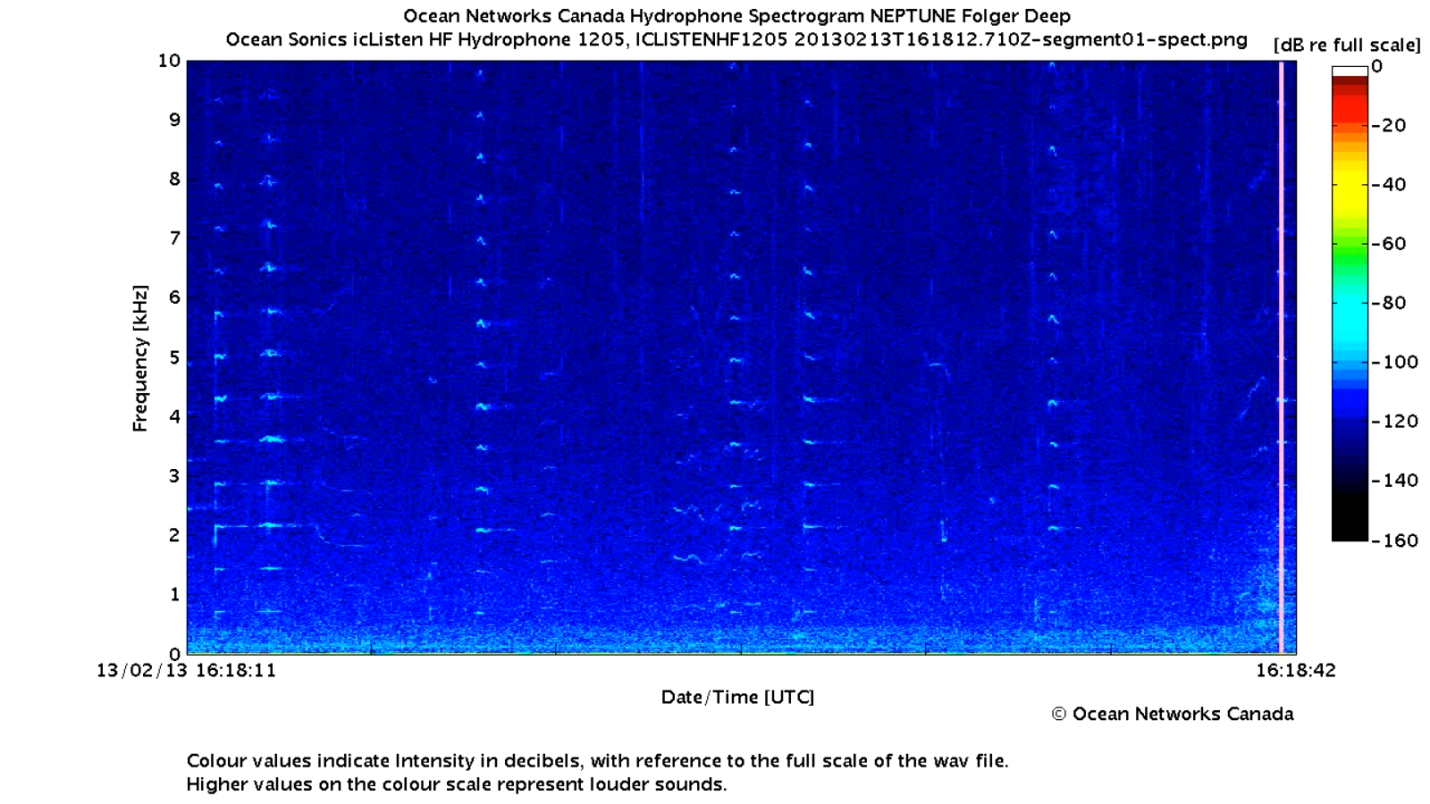 Spectrogram Six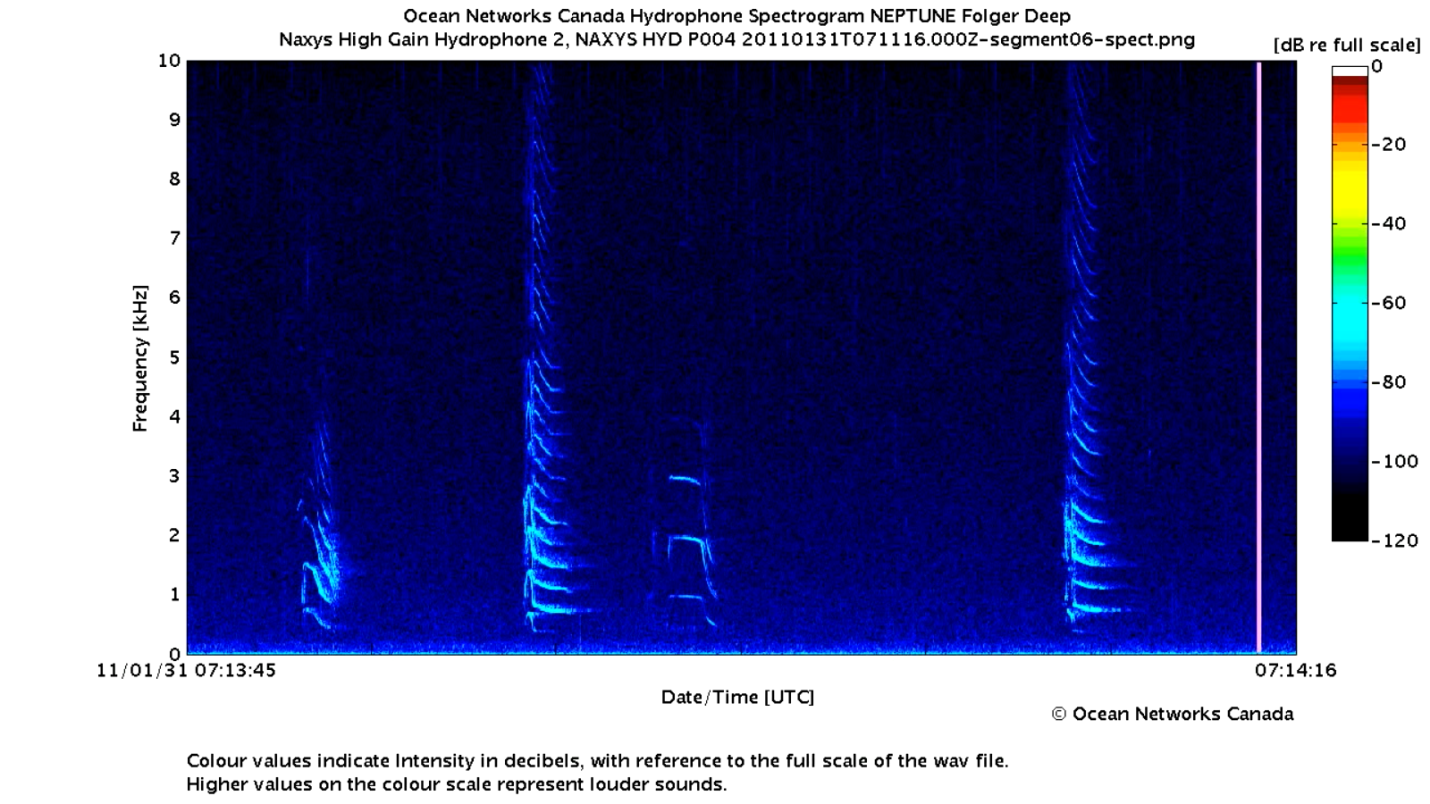 Spectrogram Seven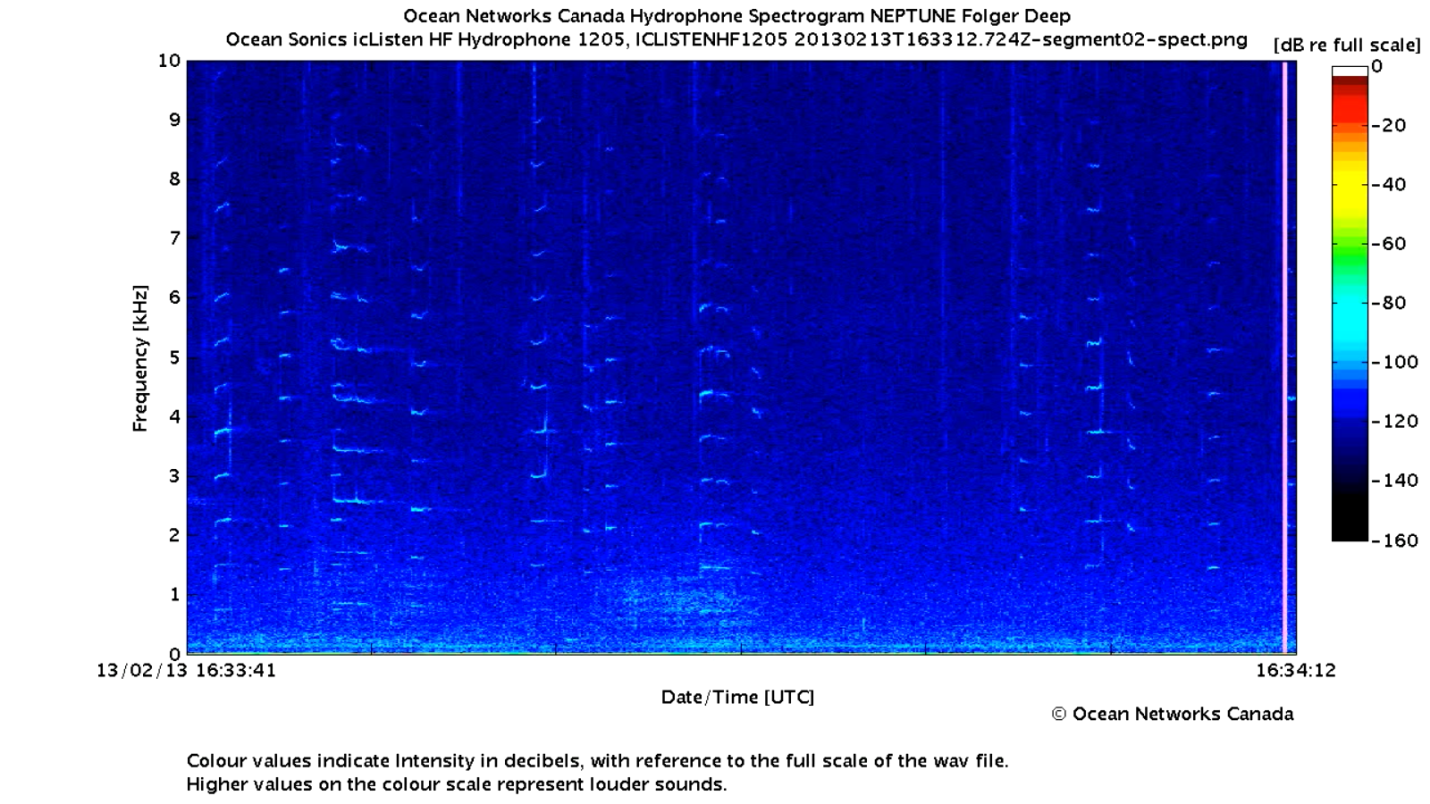 Whale Calls From the Same ClanSpectrogram __________Spectrogram __________Spectrogram __________